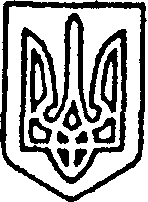 УКРАЇНАПОКРОВСЬКА  РАЙОННА РАДА  ДОНЕЦЬКОЇ ОБЛАСТІР І Ш Е Н Н Явід 18.12.2020 № VIII/2-51м. ПокровськВідповідно до Закону України «Про внесення змін до деяких законів України щодо впорядкування окремих питань організації та діяльності органів місцевого самоврядування і районних державних адміністрацій», статті 19 Закону України «Про культуру», статті 15 Закону України «Про бібліотеки і бібліотечну справу», постанови Кабінету Міністрів України «Про затвердження Державних соціальних нормативів забезпечення населення публічними бібліотеками в Україні», статей 43, 59, 60 Закону України «Про місцеве самоврядування в Україні», статей 3, 17 Закону України «Про державну реєстрацію юридичних осіб, фізичних осіб - підприємців та громадських формувань», статті 67 Бюджетного кодексу України, статей 87, 104, 105, 110-112 Цивільного кодексу України, частини 5 статті 57, статей 78, 137 Господарського кодексу України, статей 40, 43 Кодексу законів про працю України, згідно Закону України «Про внесення змін до Бюджетного кодексу України» від 17 вересня 2020 № 907-ІХ, згідно Положення комунальної  організації (установи, закладу) «Добропільська  районна централізована бібліотечна система», затвердженого рішенням Добропільської районної ради від 25 вересня 2020 № VII - 47/17 та у зв’язку з процесом децентралізації влади та створенням в районі об’єднаних територіальних громад, згідно рішення Покровської районної ради Донецької області від 09.12.2020 № VIII/1-7 «Про початок реорганізації Добропільської районної ради Донецької області»,  з метою раціонального використання фінансових ресурсів, зважаючи на зменшення обсягу коштів районного бюджету та обмеження фінансування у повному обсязі зазначеної установи, для недопущення порушень бюджетного трудового законодавства, районна рада ВИРІШИЛА:	1. Припинити юридичну особу  комунальної організації (установи, закладу) «Добропільська  районна централізована бібліотечна система» Добропільської районної ради Донецької області шляхом ліквідації.	2. Створити  комісію з припинення  юридичної особи комунальної організації (установи, закладу) «Добропільська районна централізована бібліотечна система» Добропільської районної ради Донецької області шляхом ліквідації (далі - ліквідаційна комісія) та затвердити її персональний склад (додається).	3. Встановити строк для заявлення кредиторами своїх вимог до комунальної організації (установи, закладу) «Добропільська  районна централізована бібліотечна система»  Добропільської районної ради Донецької області протягом 2 (двох) місяців з дня оприлюднення повідомлення про прийняття рішення юридичної особи комунальної організації (установи, закладу) Добропільська  районна централізована бібліотечна система Добропільської районної ради Донецької області шляхом ліквідації.	4. Визначити місцезнаходження ліквідаційної комісії за адресою: 85004, Донецька область, м. Добропілля,  вул. Саратовська, буд. 31.	5. Уповноважити голову ліквідаційної комісії Рубцову М.В.  представляти інтереси комунальної організації (установи, закладу) «Добропільська  районна централізована бібліотечна система» Добропільської районної ради Донецької області та вчиняти всі необхідні юридичні й процесуальні дії щодо державної реєстрації припинення.	6.  Голові ліквідаційної комісії (Рубцовій) забезпечити:	1) подання у встановленому чинним законодавством порядку протягом трьох робочих днів державному реєстратору документів, необхідних для внесення до Єдиного державного реєстру юридичних осіб і фізичних осіб - підприємців запису про прийняття рішення щодо припинення юридичної особи комунальної організації (установи, закладу) «Добропільська  районна централізована бібліотечна система» Добропільської районної ради Донецької області шляхом ліквідації;	2) проведення необхідної роботи з попередження працівників комунальної організації (установи, закладу) «Добропільська  районна централізована бібліотечна система» Добропільської районної ради Донецької області про наступне вивільнення їх у зв’язку з ліквідацією;	3) провести необхідну роботу, пов’язану з вивільненням працівників комунальної організації (установи, закладу) «Добропільська  районна централізована бібліотечна система» Добропільської районної ради Донецької області у зв’язку з припиненням діяльності цієї юридичної особи, шляхом ліквідації, згідно з вимогами чинного законодавства України;	4) проведення інвентаризації майна, що знаходиться на балансі комунальної організації (установи, закладу) «Добропільська  районна централізована бібліотечна система» Добропільської районної ради Донецької області з подальшою передачею майна правонаступнику Покровській районній раді Донецької області з метою подальшої передачі об’єктів спільної власності територіальних громад сіл, селищ району, що знаходяться у спільній власності територіальних громад;	5) подання на затвердження Покровській районній раді Донецької області акту ліквідаційної комісії з ліквідаційним балансом;	6) забезпечити здійснення всіх інших організаційно-правових заходів, пов’язаних з припиненням юридичної особи комунальної організації (установи, закладу) «Добропільська  районна централізована бібліотечна система» Добропільської районної ради Донецької області шляхом ліквідації відповідно до вимог чинного законодавства.	7.  Контроль за виконанням рішення покласти на постійні комісії  районної ради  з питань планування соціально-економічного розвитку, бюджету та фінансів (Доценко), депутатської діяльності, законності та захисту прав громадян (Соболєвська), з питань охорони здоров’я, соціального захисту населення, освіти, культури, спорту та молодіжної політики (Шутько), з питань власності, комунального майна та приватизації (Токарев).Голова ради								    Ю.В. КЛЮЧКА ЗАТВЕРДЖЕНО:                            рішенням Покровської районної ради18.12.2020 № VIII/2-51Склад комісії з припинення юридичної особи комунальної організації (установи, закладу) «Добропільська  районна централізована бібліотечна система» Добропільської районної ради Донецької області шляхом ліквідаціїМісцезнаходження комісії: 85004, Донецька область, м. Добропілля,вулиця Саратовська, будинок 31Рубцова	директор ДобропільськоїМарина Вікторівна	районної централізованої бібліотечної системи, голова комісіїреєстраційний номер облікової картки платника 	податків 2479305400Войтович	головний бухгалтер відділу Антоніна Володимирівна	культури, молоді та спорту  Добропільської районної державної адміністрації, секретар комісії, реєстраційний номер облікової картки платника податків 2952408063	Стащенко	начальник відділу культури, молодіТетяна Миколаївна	та спорту Добропільської районної державної адміністрації, член комісії, реєстраційний  номер облікової картки платника 	податків 3064405383Середа	заступник голови ПокровськоїЮрій Іванович	районної ради Донецької області, член комісії, реєстраційний номер облікової картки платника	податків 2132813672Клєвакіна	начальник фінансово-господарськогоОльга Станіславівна	відділу Покровської районної ради Донецької області, член комісії, реєстраційний номер облікової картки платника  податків 2701208149Заступник голови ради							Ю.І.СередаПро припинення юридичної особи комунальної організації (установи, закладу) «Добропільська  районна централізована бібліотечна система» Добропільської районної ради Донецької області шляхом ліквідації